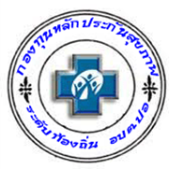 รายงานประชุมคณะกรรมการกองทุนหลักประกันสุขภาพองค์การบริหารส่วนตำบลปอครั้งที่ 1/ ๒๕๖2วันพฤหัสบดีที่  28  กุมภาพันธ์  ๒๕๖2ณ ห้องประชุมภูชี้ดาว ที่ทำการองค์การบริหารส่วนตำบลปอ อำเภอเวียงแก่น จังหวัดเชียงราย-----------------------------------ผู้มาประชุม๑.นายแสน ลือชา		นายกองค์การบริหารส่วนตำบลปอ				ประธานกรรมการ2.นายบุญถึง ลือชา		ผู้อำนวยการ รพ.สต.ปางปอ (ผู้แทนหน่วยงานสาธารณสุข)		กรรมการ3.นายศตวรรษ กตเวทิตากุล	ผู้ใหญ่บ้าน หมู่ ๘ (ผู้แทนชุมชน)					กรรมการ4.นายคำปัน แสงงาม		สมาชิกสภา อบต.ปอ หมู่ 3 (ผู้แทนฝ่ายสภาท้องถิ่น)			กรรมการ5.นายศักดิ์ณรงค์ สิริพุทธาสกุล	ผู้ใหญ่บ้านหมู่ ๒ (ผู้แทนชุมชน)					กรรมการ6.นายไทยรัตน์ ลือชา		ผู้ใหญ่บ้านหมู่ 5 (ผู้แทนชุมชน)					กรรมการ7.นายวราวุธ อุสาใจ		ผู้ใหญ่บ้านหมู่ 3 (ผู้แทนชุมชน)					กรรมการ8.นายธนวัฒน์ อุสาใจ		รองนายก อบต.ที่ได้รับมอบหมาบ					กรรมการ9.นายธนภัทร จำรัสจำรูญกร	ผู้ใหญ่บ้านหมู่ 14 (ผู้แทนชุมชม)					กรรมการ10.นายถนอม ไชยลังการ		อสม.หมู่ 5 (ผู้แทนจาก อสม.)					กรรมการ11.นายประเวศ ปงรังษี 		ปลัดองค์การบริหารส่วนตำบล			   กรรมการและเลขานุการ12.นางสาวกรรณิการ์ ชัยวงศ์   	หัวหน้าสำนักงานปลัด อบต.ปอ			   กรรมการและผู้ช่วยเลขานุการ13.นางวิลาวัลย์ โนระ		หัวหน้าฝ่ายการเงิน 				   กรรมการและผู้ช่วยเลขานุการ๑4.นางพรเพชร จิตบาล		นักพัฒนาชุมชนชำนาญการ		   	   กรรมการและผู้ช่วยเลขานุการที่ปรึกษาที่มาประชุม๑.นายสิทธิชัย ยอดสุวรรณ		สาธารณสุขอำเภอเวียงแก่น			ที่ปรึกษา๒.นางสาวกิตติยา มารังศ์		แทนผู้อำนวยการโรงพยาบาลเวียงแก่น			ที่ปรึกษาที่ปรึกษาที่ไม่มาประชุม๑.นายบุญอุ้ม ศรีกันชัย		ท้องถิ่นอำเภอเวียงแก่นผู้ไม่มาประชุม1.นายชิงชัย ยอดมณีบรรพต	สมาชิกสภา อบต.หมู่ 9					2.นายวิชิต พันธ์ศรี		ผู้อำนวยการ รพ.สต.บ้านร่มฟ้าทอง3.นายสุพจน์ เชื้อเมืองพาน	ผู้อำนวยการ รพ.สต.บ้านผาแล	4.นายจำรัส ไชยลังการ		ประธาน อสม.(อสม.หมู่ 5)ผู้เข้าร่วมประชุม๑.ส.อ.หญิงวนิดา ศรีไกรรส 	นักวิชาการคลังชำนาญการ	อนุกรรมการฝ่ายการเงินและบัญชี2.นางสาวนพมาส ถิระสังวร 	เจ้าพนักงานธุรการปฏิบัติงาน	อนุกรรมการฝ่ายธุรการและติดต่อประสานงาน3.นายเจษฎา โปงวงค์		นักวิชาการเกษตรชำนาญการ	อนุกรรมการฝ่ายติดตามประเมินผล4.นางมนธิชา ลือชา		นักจัดการงานทั่วไปชำนาญการ	อนุกรรมการฝ่ายประชาสัมพันธ์5.จ.ส.อ.ไพรวัณฑ์ ยาละ		นักวิเคราะห์ยโนบายและแผนปฏิบัติการ อนุกรรมการฝ่ายแผนดำเนินงาน6.นายภัทรกร แสงงาม		นักวิชาการเงินและบัญชีปฏิบัติการ อนุกรรมการฝ่ายตรวจสอบภายในสรุป -คณะกรรมการมาประชุม 14 คน ไม่มาประชุม  4 คน       -ที่ปรึกษา มาประชุม 2 คน ไม่มา 1 คน      -อนุกรรมการ มาประชุม 6 คน  ไม่มา  -  คน      -รวมผู้มาประชุมและผู้เข้าร่วมประชุมทั้งหมด 22 คน ไม่มาประชุม  5  คน-เริ่มประชุมเวลา 	๐๙.๓๐ น. นางสาวกรรณิการ์ ชัยวงศ์ กรรมการและผู้ช่วยเลขานุการ ได้ตรวจนับองค์ประชุม โดยกรรมการมาประชุมจำนวน 14 คน เกินกึ่งหนึ่งของคณะกรรมการที่มีอยู่จำนวน 18 คน ถือว่าครบองค์ประชุม จึงนำเรียนประธานกองทุนฯ กล่าวเปิดการประชุมระเบียบวาระที่ ๑ 	เรื่องที่ประธานแจ้งให้ทราบ(นายแสน ลือชา)		-ไม่มีประธานกองทุนฯ		ระเบียบวาระที่ ๒	รับรองรายงานการประชุมครั้งที่แล้วมา			-ไม่มี เนื่องจากเป็นการประชุมครั้งแรกของคณะกรรมการที่ได้รับการแต่งตั้งใหม่ ระเบียบวาระที่ ๓	เรื่องเพื่อทราบและพิจารณานายแสน ลือชา		แจ้งมอบหมายให้ นายประเวศ ปงรังษี กรรมการและเลขานุการกองทุนฯ ได้นำเสนอประธานกรรมการ	รายละเอียดนายประเวศ ปงรังษี 	แจ้งการประกาศใช้ประกาศคณะกรรมการหลักประกันสุขภาพแห่งชาติ เรื่อง หลักเกณฑ์เพื่อกรรมการและเลขานุการ	สนับสนุนให้องค์กรปกครองส่วนท้องถิ่นดำเนินงานและบริหารจัดการระบบหลักประกัน			สุขภาพในระดับท้องถิ่นหรือพื้นที่  พ.ศ.2561 ซึ่งมีผลให้ยกเลิกประกาศฉบับเดิมที่ใช้อยู่			ทั้งหมด และวันที่มีผลใช้บังคับของระเบียบ โดยมอบหมายให้นางสาวกรรณิการ์ ชัยวงศ์ 			กรรมการและผู้ช่วยเลขานุการ นำเสนอรายละเอียดของแต่ละหัวข้อเรื่องเพื่อทราบและ			พิจารณา นางสาวกรรณิการ์ ชัยวงศ์		3.1 แจ้งคำสั่งแต่งตั้งคณะกรรมการกองทุนฯชุดใหม่คำสั่ง อบต.ปอ ที่ 40/2562 กรรมการและผู้ช่วยเลขานุการ	ลงวันที่ 14 มกราคม 2562 และอำนาจหน้าที่ของคณะกรรมการฯ				1.ที่ปรึกษา คณะกรรมการกองทุนหลักประกันสุขภาพ อบต.ปอ (เป็นโดยตำแหน่ง)					1).ผู้อำนวยการโรงพยาบาลเวียงแก่น					2)สาธารณสุขอำเภอเวียงแก่น					3).ท้องถิ่นอำเภอเวียงแก่น				2.กรรมการกองทุนฯ ได้เสนอรายละเอียดโดยใช้ไฟล์นำเสนอภาพนิ่งแนบท้ายรายงาน				การประชุมนี้มติที่ประชุม			รับทราบ				3.2 แจ้งคำสั่งแต่งตั้งคณะอนุกรรมการกองทุนฯ เพื่อช่วยปฏิบัติงาน 				จำนวน 7 ฝ่ายมติที่ประชุม			รับทราบ				3.3 แนวทางการปฏิบัติตามประกาศคณะกรรมการหลักประกันสุขภาพแห่งชาติ 				เรื่อง หลักเกณฑ์เพื่อสนับสนุนให้องค์กรปกครองส่วนท้องถิ่นดำเนินงานและบริหาร				จัดการระบบหลักประกันสุขภาพในระดับท้องถิ่นหรือพื้นที่  พ.ศ.2561 (เฉพาะ				สาระสำคัญ) ได้เสนอรายละเอียดโดยใช้ไฟล์นำเสนอภาพนิ่งแนบท้ายรายงาน				การประชุมนี้มติที่ประชุม			รับทราบ				3.4 จำนวนประชากรที่ใช้ในการสมทบงบประมาณเข้ากองทุนฯ ปีงบประมาณ 				พ.ศ.2562				จำนวนประชากรที่ใช้ในการสมทบงบประมาณเข้ากองทุนหลักประกันสุขภาพ อบต.				ปอ ปีงบประมาณ พ.ศ.2562 สปสช.เขต 1 เชียงใหม่ แจ้งจำนวนประชากรที่ใช้ใน				การสมทบงบประมาณให้กองทุนฯ จำนวน 19,744 คน อัตราหัวละ 45 บาท โดย				เป็นจำนวนประชากร ณ วันที่ 1 เมษายน 2561และเป็นประชากรที่ผ่านการรับรอง				สิทธิจากฐานข้อมูลของสำนักงานหลักประกันสุขภาพแห่งชาติ ซึ่งประกอบด้วย					การจัดสรรจาก สปสช.เขต 1 เชียงใหม่ คือ 19,744 x 45 = 888,480 บาท 				ในปี 2562 อบต.ปอ ต้องสมทบเงินเข้ากองทุนฯ จำนวนไม่น้อยกว่าร้อยละ 40 ของ 				888,480 บาท ซึ่ง อบต.ปอ ได้จ่ายเงินสมทบเข้ากองทุนฯแล้ว จำนวน 355,392 				บาท (คิดเป็นร้อยละ 40) เมื่อวันที่ 18 มกราคม 2562				3.5 หลักเกณฑ์การบริหารงบประมาณของกองทุนหลักประกันสุขภาพระดับ					ท้องถิ่นหรือพื้นที่ ประจำปี 2562				สปสช.เขต 1 เชียงใหม่ แจ้งแนวทางการดำเนินงานและบริหารงบประมาณ มี				สาระสำคัญ ดังนี้				1.คณะกรรมการบริหารกองทุนฯควรพิจารณาอนุมัติโครงการ/แผนงาน/กิจกรรม ปี 				2562 ให้แล้วเสร็จโดยเร่งดำเนินการให้แล้วเสร็จภายใน 30 ธันวาคม 2561				2.งบประมาณปี 2562 ควรใช้จ่ายเพื่อให้เป็นไปตามวัตถุประสงค์ของกองทุนฯ ให้				หมดภายใน 31 สิงหาคม 2562				3.กรณีกองทุนฯได้จ่ายเงินโดยจ่ายเป็นเช็คให้กับผู้มีสิทธิรับเงิน ต้องกำชับให้ผู้มีสิทธิ				รับเงินนำเช็คไปขึ้นเงินให้แล้วเสร็จภายในวันที่ 31 สิงหาคม 2561				4.ต้องบันทึกแผนงานหรือโครงการประจำปี 2561 ลงในเว็บไซต์ 				http://obt.nhso.go.th ให้ครบถ้วนทุกแผนงานหรือโครงการ				5.กรณีคณะกรรมการกองทุนฯ จะพิจารณาอนุมัติโครงการใดต้องพิจารณาให้เป็นไป				ตามวัตถุประสงค์ของกองทุน ไม่ควรอนุมัติโครงการหรือกิจกรรมในลักษณะการศึกษา				ดูงาน				6.การพิจารณาอนุมัติโครงการเพื่อเบิกค่าใช้จ่ายจากงบประมาณของกองทุนฯ ใน				ปีงบประมาณ 2562 นั้น ต้องเป็นไปในลักษณะการส้รางเสริมสุขภาพ การป้องกัน				โรค การฟื้นฟูสมรรถภาพ การรักษาพยาบาลระดับปฐมภูมิเชิงรุก ไม่ใช่เป็นการจัดซื้อ				ครุภัณฑ์ตรงทั้งหมดของโครงการ 				7.แผนงานโครงการดังกล่าว ต้องมาจากแผนสุขภาพชุมชนหรือปัญหาความต้องการ				ด้านสุขภาพของประชาชน เพื่อแก้ไขปัญหาสาธารณสุขในพื้นที่ ไม่ใช่เป็นลักษณะ				เร่งรัดการเบิกจ่ายโดยขาดกระบวนการมีส่วนร่วมจากภาคประชาชน 				8.แผนงานโครงการดังกล่าว ต้องมีระยะเวลาดำเนินการของโครงการโดยเริ่มจาก				ปัจจุบันถึงวันสิ้นสุดโครงการที่เหมาะสมเป็นโครงการ ๆ ไป ทั้งนี้ต้องไม่เกินวันที่ 30 				กันยายน 2562 สำหรับโครงการหรือกิจกรรมที่มีลักษณะการออกกำลังกายเพื่อสร้าง				เสริมสุขภาพต้องมีระยะเวลาดำเนินการไม่น้อยกว่า 6 เดือน				9.เมื่อคณะกรรมการกองทุนได้อนุมัติโครงการใด ๆ ไปแล้ว ให้คณะกรรมการบริหาร				กองทุนติดตามกำกับว่าได้มีการดำเนินการตามโครงการที่ขอรับการสนับสนุนหรือไม่				อย่างไร				10.ไม่ควรอนุมัติแผนงานโครงการที่เป็นงานประจำของหน่วยงานและมีงบประมาณ				รองรับอยู่แล้ว แต่ถ้าเป็นงานประจำที่ดำเนินการเพื่อให้เกิดการเข้าถึงบริการให้ความ				ครอบคลุมของกลุ่มเป้าหมายมากขึ้นหรือทั่วถึงขึ้นหรือเป็นการแก้ไขปัญหาเรื่อง					สุขภาพที่สำคัญของกลุ่มเป้าหมายหรือในสถานการณ์โรคระบาดหรือภัยพิบัติแต่มี				งบประมาณไม่เพียงพอหรือไม่มีงบประมาณก็อาจดำเนินการได้โดยถือว่าเป็นการซ้ำ				เสริมเพื่อประโยชน์ด้านสุขภาพของประชาชนพื้นที่หรือท้องถิ่นมติที่ประชุม			รับทราบ				3.6 รายงานสถานะการเงินของกองทุนฯ ณ ปัจจุบัน (28 กุมภาพันธ์ 2562)				รายการรายรับ 				1.ยอดยกมาจากปี 2561      1,262,428.68 บาท				2.เงินจัดสรรจาก สปสช.เขต 1 เชียงใหม่ จำนวน 888,480 บาท				3.เงินสมทบจาก อบต.ปอ 355,392 บาท 				4.รับคืนเงินเหลือจ่ายจากโครงการต่าง ๆ 2,520 บาท				รวม 2,508,820.68 บาท				งบประมาณปี 2562 888,480+355,392 = 1,243,872 บาท 				รายการรายจ่าย				1.ค่าใช้จ่ายการประชุมคณะกรรมการ ครั้งที่ 1/ปีงบประมาณ 2562				เมื่อ 29/พ.ย./61 จำนวน 11250 บาท				2.ค่าใช้จ่ายการประชุมอนุกรรมการ ครั้งที่ 1/2562 เมื่อวันที่ 22/ก.พ./62				จำนวน 1500 บาท				3.ค่าใช้จ่ายการประชุมคณะกรรมการ (ชุดใหม่) ครั้งที่ 1/2562 วันที่ 28 ก.พ.62				จำนวน 12,450 บาท 				คงเหลือ  2,483,620.68 บาทมติที่ประชุม			รับทราบ				3.7 การพิจารณาโครงการ/กิจกรรมที่ยังไม่รายงานผลการดำเนินงานใน				ปีงบประมาณ พ.ศ.2560 และ 2561					มอบนายเจษฎา โปงวงษ์  อนุกรรมการฝ่ายติดตามประเมินผล นำเสนอข้อมูลต่อที่				ประชุมเพื่อรับทราบและพิจารณา		นายเจษฎา โปงวงษ์ 		โครงการ/กิจกรรมที่ยังไม่รายงานผลการดำเนินงานปีงบประมาณ 2560อนุกรรมการฝ่ายติดตามประเมินผล -มีจำนวน 2 โครงการ ดังต่อไปนี้				1.โครงการฝึกอบรมการกำจัดขยะอย่างถูกวิธีเพื่อสุขภาพดีถ้วนหน้า บ้านปางหัด 				หมู่ 2 จำนวนเงิน 24,225 บาท 				-ผู้รับผิดชอบโครงการและลงนามบันทึกข้อตกลงรับเงินอุดหนุน				ในนามคณะกรรมการหมู่บ้านปางหัด หมู่ 2 จำนวน 3 คน ดังนี้				1.นายศักดิ์ณรงค์ สิริพุทธาสกุล ผู้ใหญ่บ้าน 				2.นายเอกลักษณ์ หัตถกอง				3.นายกฎ หัตถกอง				-รับเงินเมื่อ 3 เมษายน 2560 เข้าบัญชี เลขที่ 014932703816				ธนาคาร ธกส.สาขาเวียงแก่น ชื่อบัญชี เงินอุดหนุมทั่วไป บ้านปางหัด ม.2				-เป็นโครงการที่ได้รับอนุมัติจากคณะกรรมการกองทุนฯ ตามมติการประชุมครั้งที่ 				2/2560 เมือวันที่ 27 กุมภาพันธ์ 2560				2.โครงการฝึกอบรมการกำจัดขยะอย่างถูกวิธีเพื่อสุขภาพดีถ้วนหน้า บ้านปางปอ หมู่ 				1 จำนวนเงิน 20,850 บาท 				ผู้รับผิดชอบและลงนามบันทึกข้อตกลง				1.นายะ รำวงศ์  ผู้ช่วยผู้ใหญ่บ้าน				2.นายเหนี่ยม แผ่นอินทร์ ผู้ช่วยผู้ใหญ่บ้าน				3.นายประเสริฐ ตาพิไชย ผู้ช่วยผู้ใหญ่บ้าน				-รับเงินเมื่อวันที่ 24 พฤษภาคม 2560 เข้าบัญชีธนาคาร ธกส.สาขาเวียงแก่น				เลขที่บัญชี 01493-2-68148-4 ชื่อบัญชี เงินอุดหนุนทั่วไป ม.1 บ้านปางปอ 				-กองทุนฯ ได้มีหนังสือติดตามรายงานผลการดำเนินงาน รวม 3 ครั้ง				ไปยังผู้รับผิดชอบโครงการ แต่ ณ ปัจจุบันยังไม่มีการรายงานผลการดำเนินงานมาแต่				อย่างใดประธานกรรมการ		-โครงการดังกล่าว กองทุนฯต้องการส่งเสริมและสนับสนุนให้ชุมชนทั้ง 5 หมู่บ้าน 				เป็นหมู่บ้านนำร่องในการบริหารจัดการขยะในพื้นที่ตำบลปอ โดยสนับสนุน					งบประมาณให้ไปดำเนินการฝึกอบรมวิธีการจัดการขยะตามวิถีชุมชน เพื่อสามารถเป็น				แบบอย่างให้กับชุมชนและขยายผลไปยังหมู่บ้านอื่นได้ นางสาวกรรณิการ์ ชัยวงศ์		คณะกรรมการกองทุนฯ มีมติในการประชุมครั้งที่ 4/2561 เมื่อวันที่ 26 มิถุนายน 				2561 ว่าให้ติดตามหน่วยงานที่ยังไม่รายงานผลการดำเนินโครงการปี 2560 เร่งรัด				การรายงาน หาก	ตรวจสอบพบว่าได้รับเงินไปแล้วแต่ยังมิได้ดำเนินการเบิกจ่ายและ				ดำเนินการตามโครงการ ให้แจ้งหน่วยงานดังกล่าวส่งเงินคืนกองทุนฯ เนื่องจาก					ปัจจุบันเป็นช่วงกลางปีงบประมาณ พ.ศ.2561 แล้ว ดังนั้น ควรสร้างมาตรการ				งบประมาณปีใดให้ดำเนินการในช่วงปีงบประมาณนั้น มิให้ข้ามปีงบประมาณนายสิทธิชัย ยอดสุวรรณ		ขอให้คำแนะนำในการพิจารณาของคณะกรรมการว่า การรายงานผลการดำเนินสาธารณสุขอำเภอ		โครงการที่ยังไม่รายงานผลการดำเนินงานต้องดำเนินการให้เสร็จสิ้นภายใน(ที่ปรึกษา)			ปีงบประมาณนั้น ๆ  และควรถือปฏิบัติตามมติของคณะกรรมการที่เคยมีมติไว้แล้ว 				หากเป็นกรณีของหน่วยงานสาธารณสุข หากมีการไม่รายงานผลการดำเนินงาน จะมี				การติดตามเพียงครั้งเดียว หากไม่ดำเนินการจะทำการจะทำการหักเงินเดือนของ				ผู้รับผิดชอบทันที โดยไม่มีการแจ้งครั้งที่ 2 นางวิลาวัลย์ โนระ		ตามระเบียบเกี่ยวกับการรับเงินเบิกเงินอุดหนุนของ อปท.ผู้รับเงินจะต้องลงนามกรรมการและผู้ช่วยเลขานุการ	บันทึกข้อตกลงรับเงินอุดหนุนโดยมีเงื่อนไขข้อตกลงว่าเมื่อดำเนินการเสร็จสิ้นโครงการ				แล้ว ต้องรายงานผลการดำเนินการให้ผู้ให้เงินอุดหนุนภายใน 30 วันหลังเสร็จสิ้น				โครงการ ซึ่งผู้รับเงินอุดหนุนจะต้องปฏิบัติตามข้อตกลงนั้นประธานกรรมการ		เมื่อคณะกรรมการเคยมีมติในเรื่องดังกล่าวแล้วว่าหากถูกติดตามทวงถามรายงานผล				การดำเนินงานสามครั้ง และผู้รับผิดชอบยังไม่รายงานและไม่แจ้งเหตุผล ก็ให้เรียกเงิน				คืนทั้งหมด ดังนั้น เพื่อให้การปฏิบัติเป็นไปตามระเบียบและแนวทางที่คณะกรรมการ				กำหนดมาตรการขึ้นมา ก็ให้ถือปฏิบัติตามนั้น 				-ประธานได้สอบถามที่ประชุมว่ากรรมการท่านใดมีความเห็นเพิ่มเติมหรือไม่ ที่ประชุม				ไม่มีความเห็น ประธานกรรมการจึงขอให้ลงมติ ให้เรียกเงินคืนมติที่ประชุม			เห็นชอบเป็นเอกฉันท์ 14 เสียง ต่อ 0 เสียง ให้เรียกเงินคืนโครงการที่ไม่รายงานผล				การดำเนินงาน จำนวน 2 โครงการ  ภายใน 15 วัน นับแต่วันที่ได้รับแจ้ง ดังนี้ 				1.โครงการฝึกอบรมการกำจัดขยะอย่างถูกวิธีเพื่อสุขภาพดีถ้วนหน้า บ้านปางปอ 				หมู่ 1 จำนวนเงิน 20,850 บาท				2.โครงการฝึกอบรมการกำจัดขยะอย่างถูกวิธีเพื่อสุขภาพดีถ้วนหน้า บ้านปางหัด				หมู่ 2 จำนวน 24,225 บาท นายศักดิ์ณรงค์ สิริพุทธาสกุล	-กระผมในฐานะผู้ใหญ่บ้านปางหัด ขอน้อมรับและยินดีที่จะปฏิบัติตามระเบียบและกรรมการ			มติของคณะกรรมการ และมีความพร้อมที่จะคืนเงินให้แก่กองทุนในทันทีที่ได้รับแจ้ง 				และผมจะนำเรื่องดังกล่าวแจ้งต่อที่ประชุมหมู่บ้านว่า เพราะความไม่พร้อมของ				หมู่บ้านเอง จึงไม่สามารถจะจัดทำโครงการได้ จึงเป้นเหตุให้กองทุนฯต้องเรียกเงินคืนนายสิทธิชัย ยอดสุวรรณ		-ขอเสนอความเห็นว่าเมื่อพิจารณาตามบันทึกข้อตกลงรับเงินอุดหนุนได้กำหนดไว้ว่าที่ปรึกษา			ผู้รับผิดชอบโครงการต้องรายงานผลการดำเนินงานภายหลังเสร็จสิ้นโครงการภายใน 				30 วัน ดังนั้น การติดตามรายงานผลการดำเนินงานควรกำหนดระยะเวลาว่าติดตาม				ครั้งแรกแล้วต้องกำหนดระระเวลาให้รายงานผลภายในกี่วัน เพื่อความชัดเจนในการ				ปฏิบัตินายคำปัน แสงงาม 		ผมขอเสนอให้กำหนดระยะเวลา 45 วันนับแต่วันเสร็จสิ้นโครงการ กรรมการนายธนภัทร จำรัสจำรูญกร	ผมขอเสนอให้กำหนดระยะเวลา ภายใน 60 วันนับแต่วันเสร็จสิ้นโครงการกรรมการนางสาวกรรณิการ์ ชัยวงศ์		ขอเสนอที่ประชุมว่าปัญหาที่พบในปีงบประมาณที่ผ่านมาพบว่าผู้รับผิดชอบโครงการ กรรมการและ ผช.เลขานุการ	เมื่อได้รับแจ้งอนุมัติโครงการแล้ว ไม่แจ้งขอรับเงิน ปล่อยให้เวลาผ่านไปเนิ่นนานกว่า				จะมารับเงิน ดังนั้นควรกำหนดระยะเวลารายงานผลนับแต่วันรับเช็คนายประเวศ ปงรังษี 		กระผมมีความเห็นด้วยที่จะถือนับแต่วันที่มารับเช็ค เนื่องจากว่าผู้รับผิดชอบแจ้งขอรับกรรมการและเลขานุการ		เงินต่อกองทุนมา แสดงว่ามีความพร้อมที่จะดำเนินโครงการแล้ว ดังนั้น การนับเอา				ตั้งแต่วันที่รับเช็คจะเป็นการเร่งรัดให้ผู้รับเงินต้องนำเงินไปดำเนินโครงการภายใน				ระยะเวลาที่กำหนดนั้น การปฏิบัติก็จะมีความชัดเจนขึ้นและสามารถติดตามรายงาน				ผลได้อย่างมีประสิทธิภาพ มติที่ประชุม			เห็นชอบเป็นเอกฉันท์ 14 เสียง ต่อ 0 เสียง กำหนดให้ผู้รับผิดชอบโครงการ/กิจกรรม 				ต้องรายงานผลการดำเนินงานภายใน 60 วัน นับแต่วันที่รับเช็ค/รับเงินจากกองทุนฯ 				(มิใช่วันที่นำเช็คเข้าบัญชี) นางสาวกรรณิการ์ ชัยวงศ์		กรณีการติดตามรายงานผลการดำเนินงาน ติดตามครั้งที่ 1 ควรกำหนดระยะเวลาให้กรรมการและ ผช.เลขานุการ	รายงานผลภายในกี่วัน ซึ่งตามที่ท่านสาธารณสุขอำเภอเวียงแก่น (ที่ปรึกษา) ได้เสนอ				ให้กำหนดการติดตามรายงานผลเพียง 1 ครั้ง และหากไม่รายงานภายในกำหนดให้				เรียกเงินคืนนายประเวศ ปงรังษี   		ขอเสนอให้มีหนังสือแจ้งติดตามรายงานผลการดำเนินงานเพียง 1 ครั้ง ถ้าไม่กรรมการและเลขานุการ		ดำเนินการภายในกำหนดระยะเวลา ก็ให้คืนเงินเลย	นายธนภัทร จำรัสจำรูญกร	-หากกำหนดระยะเวลา 15 วัน เห็นว่าน้อยเกินไป ควรกำหนดไว้ที่ 30 วัน น่าจะกรรมการ			เหมาะสมกว่าประธานกรรมการ		-ถ้าทำหนังสือแจ้งขอเบิกเงินก็แสดงว่ามีความพร้อมจะดำเนินโครงการแล้ว ดังนั้นผม				เห็นว่าควรกำหนดระยะเวลารายงานผลภายใน 60 วันนับแต่วันรับเช็ค และติดตาม				รายงานผลครั้งที่ 1 กำหนดระยะเวลา 15 วันนายประเวศ ปงรังษี		-กรณีผู้รับผิดชอบมีความพร้อมจะดำเนินโครงการแล้ว ไม่ต้องทำหนังสือตรวจสอบกรรมการและเลขานุการ		งบประมาณมา เนื่องจากงบประมาณมีความพร้อมเบิกจ่าย ให้ทำหนังสือขอรับเงินมา				เลย เนื่องจากต้องการลดขั้นตอนอันไม่จำเป็นลงนางสาวกรรณิการ์ ชัยวงศ์		-การทำหนังสือขอรับเงินสนับสนุนต่อกองทุนกรณีกลุ่มองค์กรประชาชน ให้แจ้งกรรมการและ ผช.เลขานุการ	รายชื่อคณะกรรมการรับเช็ค (บุคคลที่ได้รับมอบหมายมาจำนวน 3 คน) 				มาพร้อมด้วย เพื่อให้เกิดความรวดเร็วมติที่ประชุม			เห็นชอบเป็นเอกฉันท์ 14 เสียง ต่อ 0 เสียง กำหนดระยะเวลารายงานผลการ				ดำเนินงานโครงการ/กิจกรรม ภายใน 60 วันนับแต่วันรับเช็ค และหากไม่รายงาน				ภายในระยะเวลาดังกล่าว กองทุนฯจะมีหนังสือแจ้งติดตามรายงานผล ผู้รับชอบ				โครงการต้องรายงานผลภายใน 15 วันนับแต่วันที่ได้รับแจ้งการติดตาม และ					กำหนดการมีหนังสือติดตามเพียงครั้งเดียว หากไม่รายงานผลภายในระยะเวลา					ดังกล่าว โดยไม่มีเหตุผลอันสมควร ให้ผู้รับผิดชอบคืนเงินให้กองทุนฯ นางสาวกิตติยา มารังศ์		ขอเสนอความเห็นว่า กรณีโครงการ/กิจกรรมที่มีระยะเวลาต้องดำเนินการไม่น้อยกว่าแทนที่ปรึกษาจาก รพ.เวียงแก่น	 6 เดือน เช่น โครงการออกกำลังกาย เต้นแอโรบิค ดังนั้นการกำหนดระยะเวลาการ				รายงานผลการดำเนินงานภายใน 60 วันนับแต่วันรับเช็ค จึงไม่ถูกต้อง จะต้องมี				แนวทางอย่างไร เพื่อให้เกิดความชัดเจนในทางการปฏิบัติมติที่ประชุม			-เห็นชอบเป็นเอกฉันท์ กำหนดระยะเวลารายงานผลการดำเนินงานของโครงการ/				กิจกรรมที่กำหนดระยะเวลาการดำเนินโครงการไว้ระยะยาว เช่น 3 เดือน 6 เดือน 				(โครงการออกกำลังกาย/เต้นแอโรบิค) ให้รายงานผลภายใน 60 วันนับแต่วันเสร็จสิ้น				โครงการนายเจษฎา โปงวงค์		-โครงการ/กิจกรรมที่ยังไม่รายงานผลการดำเนินการปีงบประมาณ พ.ศ.2561 มีอนุกรรมการฝ่ายติดตามประเมิน	จำนวน 1 โครงการ คือ โครงการส่งเสริมสุขภาพด้วยแม่ไม้มวยไทย โรงเรียนไตรมิตร				วิทยา วงเงิน 16,500 บาท รับเงินเมื่อ 25 มิถุนายน 2561 มติที่ประชุม			เห็นชอบเป็นเอกฉันท์ 14 เสียง ต่อ 0 เสียง ให้เรียกเงินคืนโครงการส่งเสริมสุขภาพ				ด้วยแม่ไม้มวยไทย โรงเรียนไตรมิตรวิทยา วงเงิน 16,500 บาท ประธานกรรมการ		-ขอให้คณะกรรมการได้เสนอปัญหา อุปสรรค หรือเสนอแนวทางการบริหารจัดการ				กองทุนฯ ในปี 2562 เพื่อเป็นแนวทางการกำหนดระเบียบ แนวทาง มาตรการ				ดำเนินการให้เป้นไปด้วยความมีประสิทธิภาพ นายประเวศ ปงรังษี 		-ควรแจ้งกำหนดให้ผู้รับผิดชอบโครงการแจ้งวันจัดทำโครงการ และเชิญประธานกรรมการและเลขานุการ		กองทุนฯ ไปเป็นประธานในพิธีเปิดโครงการ เพื่อให้คณะกรรมการกองทุนได้มีส่วน				ร่วมในการดำเนินการ ได้รับทราบการดำเนินการของหน่วยงานต่าง ๆ สาธารณสุขอำเภอเวียงแก่น	-ขอเสนอความคิดเห็นเพื่อนำมาปรับใช้กับกองทุนฯของเรา กระผมยอมรับว่าในพื้นที่ที่ปรึกษา			ตำบลปอ มี รพ.สต.หลายแห่ง จำนวน 6 แห่ง ซึ่งผมในฐานะผู้บังคับบัญชายอมรับว่า				ในบางครั้งอาจดูแลไม่ทั่วถึงจึงขอความร่วมมือจากท่านผู้นำชุมชนได้ช่วยกันเป็นหูเป็น				ตาสอดส่องดูแลการปฏิบัติงานต่าง ๆ ในพื้นที่ด้วย กระผมจะพยายามที่จะ				ดูแลให้ทั่วถึง  หากมีปัญหาหรือเรื่องใดที่ช่วยได้ขอให้แจ้งให้ทราบด้วย กรณีการเบิก				จ่ายเงินของหน่วยงานผมนั้น ได้กำชับเจ้าหน้าที่ผู้ขอเบิกเงินให้เบิกได้ทีละโครงการ				และนำไปดำเนินการให้บรรลุตามวัตถุประสงค์ของโครงการ และขอฝากคำแนะนำให้				กองทุนฯ ว่าผมเคยไปดูงานการดำเนินงานกองทุนฯของ อปท.อื่นในพื้นที่จังหวัด				เชียงราย 				เห็นว่าระบบที่เขาสร้างขึ้นมาโดยมีคณะกรรมการที่ตั้งขึ้นมารับผิดชอบการดำเนินงาน				ทั้ง 5 ประเภท โดยเป็นผู้กำกับติดตามตั้งแต่เริ่มต้นเขียนโครงการจนสิ้นสุดโครงการ 				หากกองทุนฯ เราสามารถทำแบบนั้นได้ ก็จะทำให้การบริหารจัดการกองทุน ฯ มี				ประสิทธิภาพมากขึ้น นางสาวกรรณิการ์ ชัยวงศ์		-แนวทางการบริหารจัดการกองทุนฯ ประจำปีงบประมาณ 2562 ขอให้กรรมการและ ผช.เลขานุการ	คณะกรรมการกำหนดว่าจะประชาสัมพันธ์ให้หน่วยงานผู้มีสิทธิเสนอโครงการภายใน				วันใด เพื่อจะกำหนดการประชุมพิจารณาโดยเร็ว มติที่ประชุม			กำหนดวันรับโครงการเพื่อพิจารณาภายในวันที่ 20 มีนาคม 2562ประธานกรรมการ		ขอให้คณะอนุกรรมการได้ติดตามการแก้ไขรายงานผลการดำเนินโครงการประจำปี 				2561 ที่ยังค้าง  ของ รพ.สต.บ้านร่มฟ้าทอง อสม.หมู่ 11/12/13/18 เนื่องจาก				ล่วงเลยระยะเวลามานานแล้ว  ส.อ.หญิงวนิดา ศรีไกรรส		-ขอแจ้งให้ที่ประชุมได้ทราบว่าในปีงบประมาณ พ.ศ.2562 จะขอจ่ายเช็คจนถึงวันที่ อนุกรรมการฝ่ายการเงินฯ		15 สิงหาคม 2562 แม้ทาง สปสช.กำหนดไว้ 31 สิงหาคม 2562 ก็ตาม เนื่องจาก				ต้องการทำบัญชีให้เป็นปัจจุบันและป้องกันความผิดพลาดที่อาจเกิดขึ้น เนื่องจาก				มีหลายหน่วยงานมักจะขอเบิกเงินในช่าวงใกล้สิ้นปีงบประมาณ ระเบียบวาระที่ ๔ 		เรื่องอื่น ๆประธานกรรมการ		-สอบคณะกรรมการมีท่านใดเสนอเรื่องอื่น ๆ เพิ่มเติมหรือไม่	ที่ประชุม			-ไม่มีประธานกรรมการ		-สั่งปิดการประชุม		ปิดการประชุม			เวลา  ๑5.3๐ น.						(ลงชื่อ)				ผู้บันทึกรายงานการประชุม						        (นางสาวกรรณิการ์ ชัยวงศ์)						      กรรมการและผู้ช่วยเลขานุการ(ลงชื่อ)			 ผู้ตรวจรายงานการประชุม   	(ลงชื่อ) 			     ผู้รับรองรายงานฯ        (นายประเวศ ปงรังษี)			   	             (นายแสน ลือชา)      กรรมการและเลขานุการ 					   ประธานกองทุนฯ